Українська мова14.09.-18.09.2020 р.. 14.09.2020 р. 1. Вступ. Значення мови в житті людини й суспільства. Ст.4-6, вправи 3,5( усно). 15.09.2020 р. 2. УМР 1. Загальне уявлення про мовлення як діяльність; види мовленнєвоі діяльності. Різновиди спілкування. Основні правила спілкування.₴1,2, ст.7-11( таблички усно), вправа 2( списати 2 висловлювання на вибір, які сподобались). 17.09.2020 р. 3. УМР 2. Складання діалогів з використанням етикетних формул. Ст.11, вправа 23(1). 18.09..2020 р. 4. Повторення вивченого. Текст, заголовок, план. Поділ тексту на речення.₴5, ст.24,25 ( правила). Вправа 30,ст.16-17, скласти план).Українська література14.09.-18.09.2020 р.. 14.09.2020 р. 1. Вступ. Значення мови в житті людини й суспільства. Ст.4-6, вправи 3,5( усно). 15.09.2020 р. 2. УМР 1. Загальне уявлення про мовлення як діяльність; види мовленнєвоі діяльності. Різновиди спілкування. Основні правила спілкування.₴1,2, ст.7-11( таблички усно), вправа 2( списати 2 висловлювання на вибір, які сподобались). 17.09.2020 р. 3. УМР 2. Складання діалогів з використанням етикетних формул. Ст.11, вправа 23(1). 18.09..2020 р. 4. Повторення вивченого. Текст, заголовок, план. Поділ тексту на речення.₴5, ст.24,25 ( правила). Вправа 30,ст.16-17, скласти план).Англійська мова (І підгрупа)Завдання з англійської мови на тиждень (15.09.2020-22.09.2020). 1. Повторити теп.неозн.час. The Present Simple Tense; 2. Навчитися утворювати спеціальні питання; 3.Виконати вправи з підручника. Я надсилаю документ, де все детально описано: що і як робити, поетапно.Англійська мова (ІІ підгрупа)Ex 1 p 8 чит, перекл. Ex 2,3,4 p 9 усно табл. Remember ст 9 повторити Ex 1 p 10 чит, перекл. табл Remember ст 11 повторити Ex 2,3 p 11 усноІнформатика (І підгрупа)Домашнє завдання з інформатики: опрацювати параграф 1.1 та виконати завдання 4,6 на ст.15Інформатика (ІІ підгрупа)Тема: Безпека життєдіяльності при роботі з комп'ютером. Інформація, дані, повідомлення. 1. Опрацювати §1.1, ст. 6-16. 2. Виконати завдання 4 і 6, ст. 15-16.Фізична культураЗапам’ятати та дотримуватися правил техніки безпеки під час занять легкою атлетикою. https://naurok.com.ua/prezentaciya-pravila-tehniki-bezpeki-pid-chas-zanyat-legkoyu-atletikoyu-86342.html 2.Ранкова руханка . https://www.youtube.com/watch?v=pcLMi59Pqhw&app=desktop 3. Переглянути . https://vseosvita.ua/library/prezentacia-na-temu-legka-atletika-sucasnist-235311.htmlОснови здоров’яЗавести зошит на 12 аркушів в клітинку. Покищо не підписувати. Написати дату і тему першого уроку. Д.з.: параграф 1, прочитати; потренуватися вимірювати температуру тіла людини (під наглядом дорослих).Трудове навчання дівчатаВступ. Правила внутрішнього розпорядку в шкільній майстерні. Вступний інструктаж з основи безпеки життєдіяльності. Вибір об’єкта проектування. Планування роботи з виконання проекту.Природознавство16.09 Тема: "Науки що вивчають природу" Опрацювати §1. Усно дати відповідь на запитання після параграфа 18.09 Тема: "Джерела знань про природу" Опрацювати §2. Усно дати відповідь на запитання №1 після параграфаМатематика16.09 Тема: "Науки що вивчають природу" Опрацювати §1. Усно дати відповідь на запитання після параграфа 18.09 Тема: "Джерела знань про природу" Опрацювати §2. Усно дати відповідь на запитання №1 після параграфаТема: Цифри. Десятковий запис натуральних чисел Відеозустріч в Google Meet відбудеться о 12:00 год за посиланням, прикріпленим нижче. Домашнє завдання 1. Опрацювати §1, п.2. 2. Виконати письмово №21, 24, 31. Хто бажає може ще раз переглянути по даній темі відеоурок, який прикріплено нижче.Тема: Відрізок. Довжина відрізка Відеозустріч в Google Meet відбудеться о 09:00 год за посиланням, прикріпленим нижче. Домашнє завдання 1. Опрацювати §1, п.3. 2. Виконати письмово №46, 51, 55. Хто бажає може ще раз переглянути по даній темі відеоурок, який прикріплено нижче.Образотворче мистецтво14.09 Образотворче мистецтво Тема: Види образотворчого мистецтва .Графіка. Живопис . Скульптура.Декоративно-прикладне мистецтво. Переглянути відео за посиланням youtube.com/watch?v=_TV7pKJn214 Творче завдання: Виконати малюнок «Мова образотворчого мистецтва» Відвідати художній музей.Музичне мистецтвоД/З: ознайомитися зі структурою підручника. Прочитати вступ. Творче завдання по темі уроку в кінці теми.Зарубіжна літератураЗарубіжна Урок 1 (15.09.) Роль книги в сучасному житті. Д.з. 1. Прочитати статтю підручника на ст.8-11. 2. Переглянути відеоматеріал за посиланням. Урок 2. (17.09.) Фольклор . Фольклорні жанри різних народів. Д.з. 1. Прочитати матеріал на ст. 11-13. 2. Для охочих: виконати завдання 4 наст.18 (усно).Християнська етикаЗарубіжна Урок 1 (15.09.) Роль книги в сучасному житті. Д.з. 1. Прочитати статтю підручника на ст.8-11. 2. Переглянути відеоматеріал за посиланням. Урок 2. (17.09.) Фольклор . Фольклорні жанри різних народів. Д.з. 1. Прочитати матеріал на ст. 11-13. 2. Для охочих: виконати завдання 4 наст.18 (усно).Трудове навчання хлопці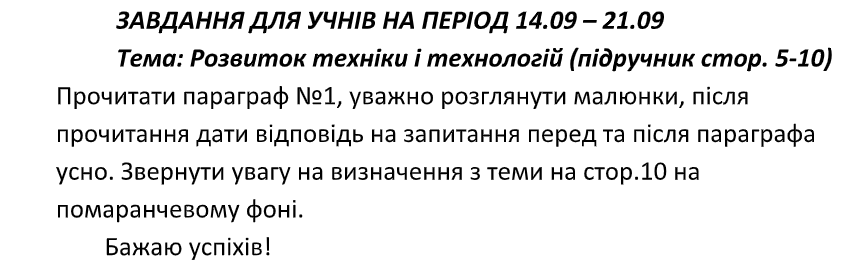 